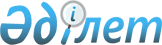 "Қазвоенторгснабсбыт" республикалық мемлекеттік кәсіпорнының жекелеген мәселелеріҚазақстан Республикасы Үкіметінің Қаулысы 2000 жылғы 11 ақпан N 206

      Қазақстан Республикасының Үкіметі қаулы етеді: 

      1. Қазақстан Республикасының Қорғаныс министрлігі "Қазвоенторгснабсбыт" республикалық мемлекеттік кәсіпорнын мемлекеттік басқару органы, сондай-ақ мемлекеттік меншік құқығы субъектісінің функцияларын жүзеге асыратын орган болып белгіленсін. 

      2. Қазақстан Республикасы Қорғаныс министрлігінің "Қазвоенторгснабсбыт" республикалық мемлекеттік кәсіпорнына қосымшаға сәйкес еншілес мемлекеттік кәсіпорындар құруға рұқсат етілсін.     3. Қазақстан Республикасының Қорғаныс министрлігі осы қаулыдан туындайтын шараларды қабылдасын.     4. Осы қаулы қол қойылған күнінен бастап күшіне енеді.     Қазақстан Республикасының       Премьер-Министрі                                       Қазақстан Республикасы                                       Үкіметінің                                       2000 жылғы 11 ақпандағы                                       N 206 қаулысына                                             қосымша       Қазақстан Республикасы Қорғаныс министрлігінің      "Қазвоенторгснабсбыт" республикалық мемлекеттік           кәсіпорыны еншілес кәсіпорындарының                       Тізбесі     1. 225 әскери сауда        қалалық үлгідегі Гвардейский поселкесі     2. 274 әскери сауда        қалалық үлгідегі Сарыөзек поселкесі     3. 448 әскери сауда        Үшарал қаласы     4. 200 әскери сауда        Астана қаласы     5. 201 әскери сауда        Семей қаласы     6. Орталық тұрмыстық       Алматы қаласы     қызмет көрсету комбинаты      Оқығандар:              Омарбекова А.Т.              Қасымбеков Б.А. 
					© 2012. Қазақстан Республикасы Әділет министрлігінің «Қазақстан Республикасының Заңнама және құқықтық ақпарат институты» ШЖҚ РМК
				